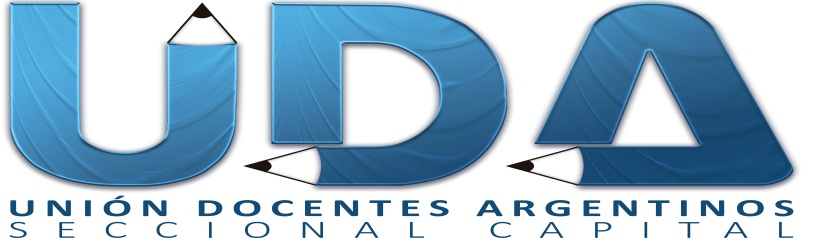 	D.E.  1	D.E.  1	D.E.  1ESCUELATURNOINT1MPLURI2TINT 4T10M10TD.E.2ESCUELATURNO2M6M6T7T11T17M23MD.E3ESCUELATURNO7T15MD.E.  4D.E.  4D.E.  4ESCUELATURNOINT11MART14T28MD.E5ESCUELATURNO7T10M12T15M24M24T26TD.E.  6D.E.  6D.E.  6ESCUELATURNOINT4T7MPLURI14TD.E.7ESCUELATURNO4T17M21TD.E.  9D.E.  9D.E.  9ESCUELATURNOINT8T9MINT 9TINT11M12M16TD.E.  10D.E.  10D.E.  10ESCUELATURNOINT4T16MARTD.E.8ESCUELATURNO1M9M9T10TD.E.13ESCUELATURNO1T3M5T11TD.E.11ESCUELATURNO4M5T7MD.E.  12D.E.  12D.E.  12ESCUELATURNOINT1TARTD.E.14ESCUELATURNO18TD.E.15ESCUELATURNO16M19M21T27MD.E.  16D.E.  16D.E.  16ESCUELATURNOINT8T11MINT13M23MD.E.17ESCUELATURNO2T16TD.E.  18D.E.  18D.E.  18ESCUELATURNOINT24TART24MARTD.E.19ESCUELATURNO8M9T12MD.E.20ESCUELATURNO7TD.E.11ESCUELATURNO2M2T4T9M9T